Step 1: Kindly enter the following link in Google window.https://www.crossref.org/06members/51depositor.htmlStep 2 :Search the journal name (International journal of pharma and bio sceinces) by using find box (ctrl +f)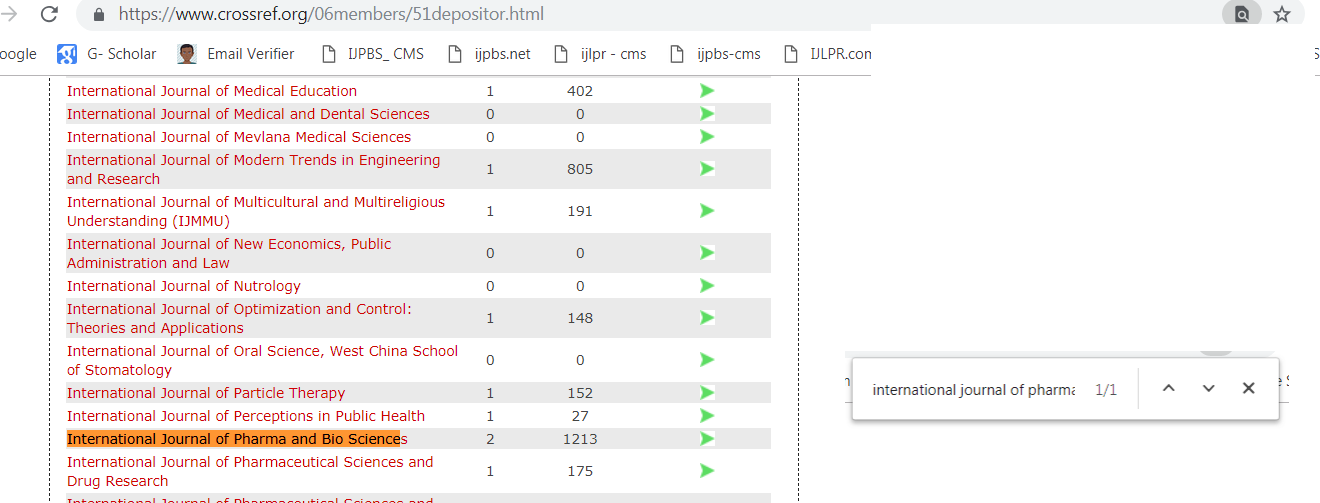 Step 3:After searching the below result will be displayed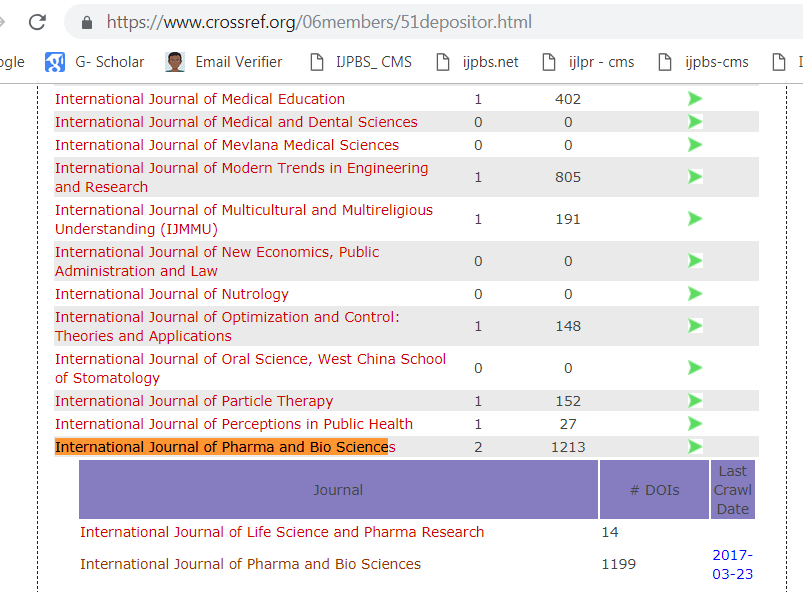 